Тема: Всероссийский открытый урок, посвящённый 20-летию Конституции РФ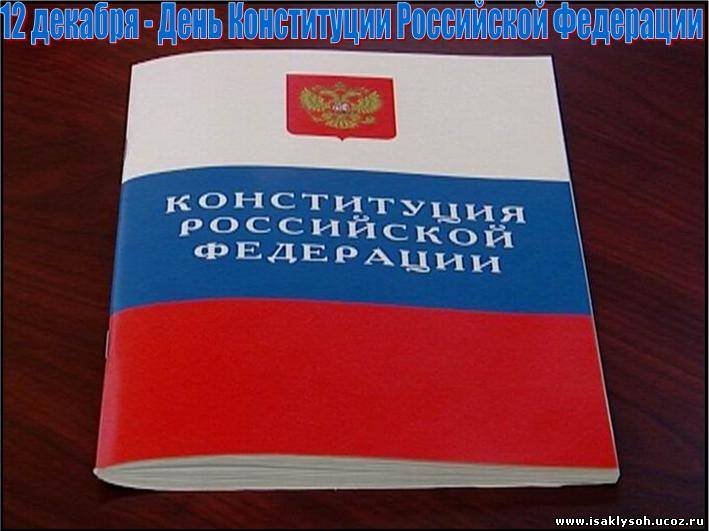 Цели урока:продолжить работу по формированию основ правовой культуры и  гражданского самосознания учащихся через знакомство с Конституцией Российской Федерации как нормативно-правовым актом, расширение правового кругозора обучающихся, привитие навыков коммуникативной деятельности.воспитание сознательной гражданской позиции, чувства уважения к государственным символам и Основному закону страны.Ход урокаI.Введение в урок- Я рада вас видеть на сегодняшнем уроке. Надеюсь, как всегда он пройдет плодотворно, во взаимопонимании и взаимоуважении. Итак, начнем наш урок.II.Актуализация опорных знаний- Ребята, скажите, пожалуйста, какой  документ у вас есть, который может удостоверить вашу личность?( свидетельство о рождении)-  Какую информацию можно извлечь из свидетельства  о рождении?( ФИО, дата рождения, место рождения, гражданство, кто родители).- Скажите, а  какой документ будет подтверждать ваше положение  ученика? (дневник)- Как вы считаете, а у государства может быть подобный  документ?(да, Конституция)- Совершенно верно, таким документом  является Конституция. И тема сегодняшнего нашего урока «Конституция РФ». (слайд 1)III. Изучение нового материала. 1) Рассказ учителя.- Главное место в системе законодательства государства занимает конституция.Конституция (лат. сonstitutio) – установление, учреждение, устройство.Конституция – основной закон государства и общества, регулирующий важнейшие стороны их внутренней организации.(слайд 2)12 декабря Россия отмечает День Конституции РФ.(слайд3)

Конституция РСФСР была принята V Всероссийским съездом Советов 10 июля 1918 года. 

После объединения республик в единое государство в январе 1924 года Вторым съездом Советов была принята Конституция СССР.

Новая Конституция СССР была принята в 1936 году. Согласно этому документу всем гражданам предоставлялось равное всеобщее, избирательное право; право на труд и отдых, материальное обеспечение в старости и болезни, свобода совести, слова, печати, собраний и митингов. Провозглашались неприкосновенность личности, тайна переписки.

На смену Конституции 1936 года 7 октября 1977 года пришла новая Конституция, официально закрепившая однопартийную политическую систему и действовавшая до распада Советского Союза.Конституция РФ была принята всенародным голосованием 12 декабря 1993 года.(слайд4)Конституция РФ:а) закрепляет основы государственного строя, основные права и свободы, определяет форму государства, систему высших органов государственной власти;
б) является основным источником права, служит базой для текущего законодательства;
в) обладает высшей юридической силой;
г) отличается стабильностью;
д) характеризуется особым порядком принятия и изменения.Доказательством того, что народ принял Конституцию является первая строка преамбулы: «Мы – многонациональный народ…»- Почему не законодательный орган страны принял Конституцию, а все взрослое население?  (это основной закон страны, по которому живет каждый, надо знать мнение всех)Обратите внимание: Единственным источником власти является народ.(слайд5)Конституция РФ является основным законом государства и закрепляет юридические, политические и идеологические характеристики страны. Президент РФ принимает присягу на экземпляре Конституции РФ.
Конституционное право должно соблюдаться на всей территории Российской Федерации. Нарушение конституционного права влечет за собой последствия, предусмотренные законодательством РФ.2)Беседа о правах и обязанностях людей в РФ- Давайте вспомним, что мы изучали в прошлом учебном году о правах и обязанностях граждан РФ.Дети отвечают, обобщение (слайд 6)
3)Cообщения детей о гербе, флаге и гимне РФВыступление заранее подготовленных учащихся.4)Прослушивание Гимна РФIV.Творческая работаРисование детьми флага РФ, выставка работ учащихся, обсуждениеV.Закрепление изученного материалаВопросы:- Кто является главой государства? (президент)- Назовите имя президента.	- Кто был первым президентом?- Кто был вторым президентом?- Как  называется основной документ нашего государства?VI.Итог урока- Конституция – Основной Закон государства, определяющий:- Как устроено  государство - Как  образованы органы  власти- Каковы права и обязанности граждан.- Герб, гимн, флаг и столица государства (слайд7)- И все же никто из нас не будет отрицать ведущую роль Конституции РФ как основного закона нашей страны. А мы с вами  не должны забывать о своих обязанностях по отношению к обществу и государству, вырабатывая в себе активную жизненную позицию. (слайд 8)Какие ждут нас в будущем дела?Об этом думать мы должны все чаще.И если гражданин ты настоящий,Большой отдачи ждет от нас страна!VII. Творческое задание на перспективу 
Написать сочинение по выбору:«Почему надо защищать детство?»«Если бы я был Президентом…»Герб РФГерб России представляет собой - четырёхугольный, с закруглёнными нижними углами, заострённый в оконечности красный геральдический щит с золотым двуглавым орлом, поднявшим вверх распущенные крылья. Орел увенчан двумя малыми коронами и — над ними — одной большой короной, соединенными лентой. В правой лапе орла — скипетр, в левой — держава. На груди орла, в красном щите, — серебряный всадник в синем плаще на серебряном коне, поражающий серебряным копьём черного опрокинутого навзничь и попранного конём змея.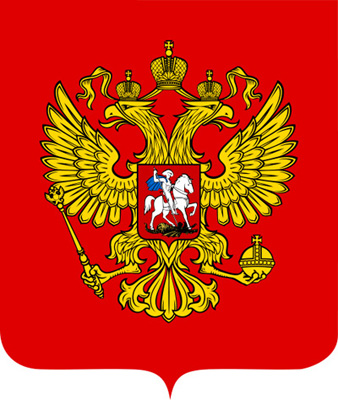 Флаг РФГосударственный флаг Российской Федерации представляет собой прямоугольное полотнище из трёх равновеликих горизонтальных полос: верхней — белого, средней — синего и нижней — красного цвета.     Российский флаг родился вместе с первыми российскими военными кораблями и до XIX века оставался принадлежностью главным образом флотской культуры.    В течение почти полутора столетий флаг нашей страны многократно изменялся. В ноябре 1990 года правительственная комиссия по разработке новой государственной символики решила проблему флага быстро и почти без разногласий: Россия имела бело-сине-красный флаг с более чем300-летней историей, и этот флаг должен был вернуться.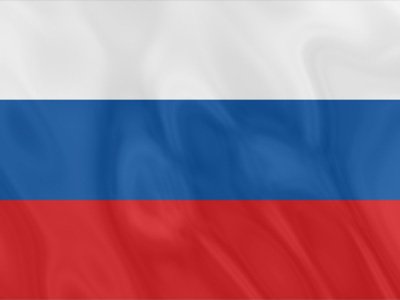 Гимн РФСловарь определяет гимн как хвалебную песню, хвалу и прославление в стихах или в музыке. Текст и музыка гимна, который ты хорошо знаешь, был утвержден в  2001 году на музыку гимна 1944 г. Новый текст написал С.В. Михалков.Текст Гимна России:Россия - священная наша держава!Россия - любимая наша страна!Могучая воля, великая слава -Твое достоянье на все времена. Славься, Отечество наше свободное -Братских народов союз вековой.Предками данная мудрость народная.Славься, страна! Мы гордимся тобой! От южных морей до полярного краяРаскинулись наши леса и поля.Одна ты на свете! Одна ты такая!Хранимая Богом родная земля. Славься, Отечество наше свободное -Братских народов союз вековой.Предками данная мудрость народная.Славься, страна! Мы гордимся тобой! Широкий простор для мечты и для жизни,Грядущие нам открывают года.Нам силу дает наша верность Отчизне.Так было, так есть и так будет всегда! Славься, Отечество наше свободное -Братских народов союз вековой.Предками данная мудрость народная.Славься, страна! Мы гордимся тобой!                                                                      МБОУ «Сафоновская основная общеобразовательная школа»Всероссийский открытый урок, посвящённый 20-летию Конституции РФ                                                             Подготовила и провела:                                                                      учитель начальных классов Босенко Светлана Алексеевна                                                         2 сентября 3013 года